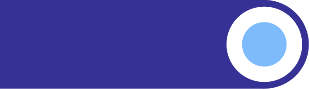 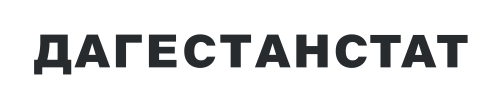 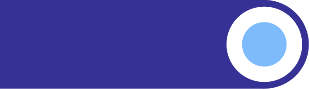 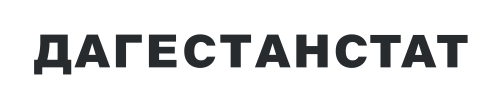 ДИНАМИКА ПОГОЛОВЬЯ СКОТАВ ХОЗЯЙСТВАХ ВСЕХ КАТЕГОРИЙна конец месяца, в процентахКрупныйрогатый скотКрупныйрогатый скотВ том числе: КоровыВ том числе: КоровыОвцы и козыОвцы и козыСвиньиСвиньик соответствующей дате предыду-щегогодак соответст-вующей дате предыду-щего месяцак соответствующейдате предыду-щегогодак соответствующей дате предыду-щегомесяцак соответствующей дате предыду-щегогодак соответствующей дате предыду-щего месяцак соответствующей дате предыду-щегогодак соответствующей дате предыду-щегомесяца2023 г.2023 г.2023 г.2023 г.2023 г.2023 г.2023 г.2023 г.2023 г.Январь103,9100,5103,898,6103,999,170,2120,1Февраль102,598,9103,599,7103,6100,275,0106,8Март100,2100,8102,6101,4103,0102,587,783,3Апрель100,4100,8103,0100,5101,9103,785,4100,0Май100,5103,4103,3100,3102,4107,586,6100,0Июнь100,5100,6102,9101,1102,4105,584,4100,0Июль100,799,6102,899,9102,098,584,5100,0Август100,699,4102,599,6100,697,287,9100,0  Сентябрь100,398,7102,199,8100,197,887,9100,0Октябрь99,498,3102,4100,0101,595,087,9100,0Ноябрь99,599,6102,499,8101,395,087,9100,0Декабрь99,399,199,598,8100,498,7112,8100,02024 г.2024 г.2024 г.2024 г.2024 г.2024 г.2024 г.2024 г.2024 г.Январь99,1100,3100,8100,098,096,893,9100,0Февраль100,5100,3101,7100,698,0100,187,9100,0Март100,3100,5100,6100,2101,4106,1105,6100,0